Name: ___________________________________________     Period: __________ Number: _________4.3b Notes – Writing Equations from Tables and GraphsGiven the following tables, write the equation. EX #1: EX #2: Given the following graphs, write the equation.EX #3:  EX #4: -intercept: ________Slope: ________Equation: _______________________-intercept: ________Slope: ________Equation: _______________________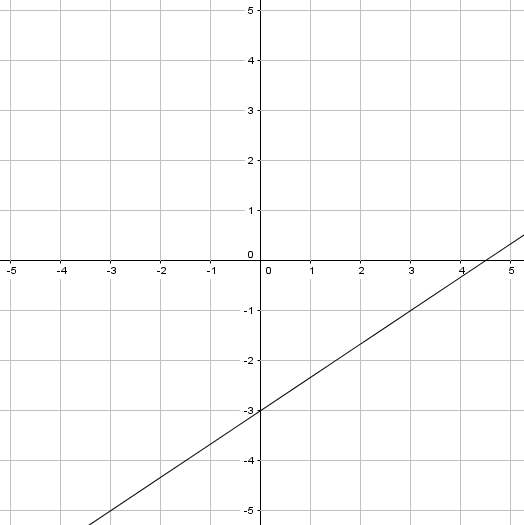 -intercept: ________Slope: ________Equation: _______________________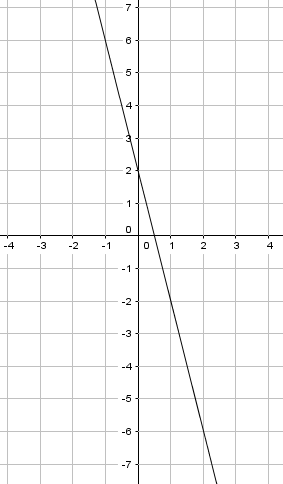 -intercept: ________Slope: ________Equation: _______________________